§8805.  Personal jurisdiction1.  Lack of personal jurisdiction.  A foreign-country judgment may not be refused recognition for lack of personal jurisdiction if:A.  The defendant was served personally in the foreign country;  [PL 2021, c. 689, §2 (NEW).]B.  The defendant voluntarily appeared in the proceeding, other than for the purpose of protecting property seized or threatened with seizure in the proceeding or of contesting the jurisdiction of the court over the defendant;  [PL 2021, c. 689, §2 (NEW).]C.  The defendant, before the commencement of the proceeding, had agreed to submit to the jurisdiction of the foreign court with respect to the subject matter involved;  [PL 2021, c. 689, §2 (NEW).]D.  The defendant was domiciled in the foreign country when the proceeding was instituted or was a corporation or other form of business organization that had its principal place of business in, or was organized under the laws of, the foreign country;  [PL 2021, c. 689, §2 (NEW).]E.  The defendant had a business office in the foreign country and the proceeding in the foreign court involved a cause of action or claim for relief arising out of business done by the defendant through that office in the foreign country; or  [PL 2021, c. 689, §2 (NEW).]F.  The defendant operated a motor vehicle or airplane in the foreign country and the proceeding involved a cause of action or claim for relief arising out of that operation.  [PL 2021, c. 689, §2 (NEW).][PL 2021, c. 689, §2 (NEW).]2.  Other bases of personal jurisdiction.  The list of bases for personal jurisdiction in subsection 1 is not exclusive.  The courts of this State may recognize bases of jurisdiction other than those in subsection 1 as sufficient to support a foreign-country judgment.[PL 2021, c. 689, §2 (NEW).]SECTION HISTORYPL 2021, c. 689, §2 (NEW). The State of Maine claims a copyright in its codified statutes. If you intend to republish this material, we require that you include the following disclaimer in your publication:All copyrights and other rights to statutory text are reserved by the State of Maine. The text included in this publication reflects changes made through the First Regular and First Special Session of the 131st Maine Legislature and is current through November 1. 2023
                    . The text is subject to change without notice. It is a version that has not been officially certified by the Secretary of State. Refer to the Maine Revised Statutes Annotated and supplements for certified text.
                The Office of the Revisor of Statutes also requests that you send us one copy of any statutory publication you may produce. Our goal is not to restrict publishing activity, but to keep track of who is publishing what, to identify any needless duplication and to preserve the State's copyright rights.PLEASE NOTE: The Revisor's Office cannot perform research for or provide legal advice or interpretation of Maine law to the public. If you need legal assistance, please contact a qualified attorney.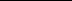 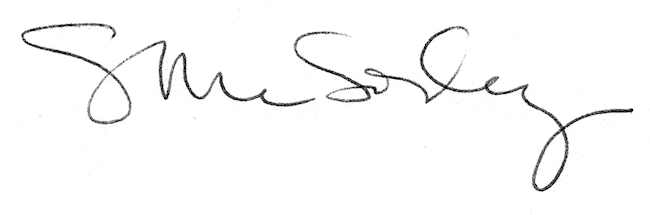 